Кинематический анализ плоского многозвенного механизмаЗадача К4.3 – на изучение плоского движения твёрдого тела. В ней по заданным характеристикам движения одной из точек или звена надо определить характеристики движения другой точки или тела. При решении задачи необходимо использовать понятие и свойства МЦС, теоремы сложения скоростей и ускорений для плоского движения. При решении задачи требуется выполнить рисунок, на котором должны быть изображены все вычисляемые характеристики движения. .Задача К4.3В некоторых вариантах задаются параметры вращательного движения одного из звеньев, а в некоторых – поступательного движения одного из точек механизма. Схемы механизмов приведены на рис. 54–56 , а условия – в табл. 13. Для заданного положения механизма требуется определить скорости и ускорения точек  и .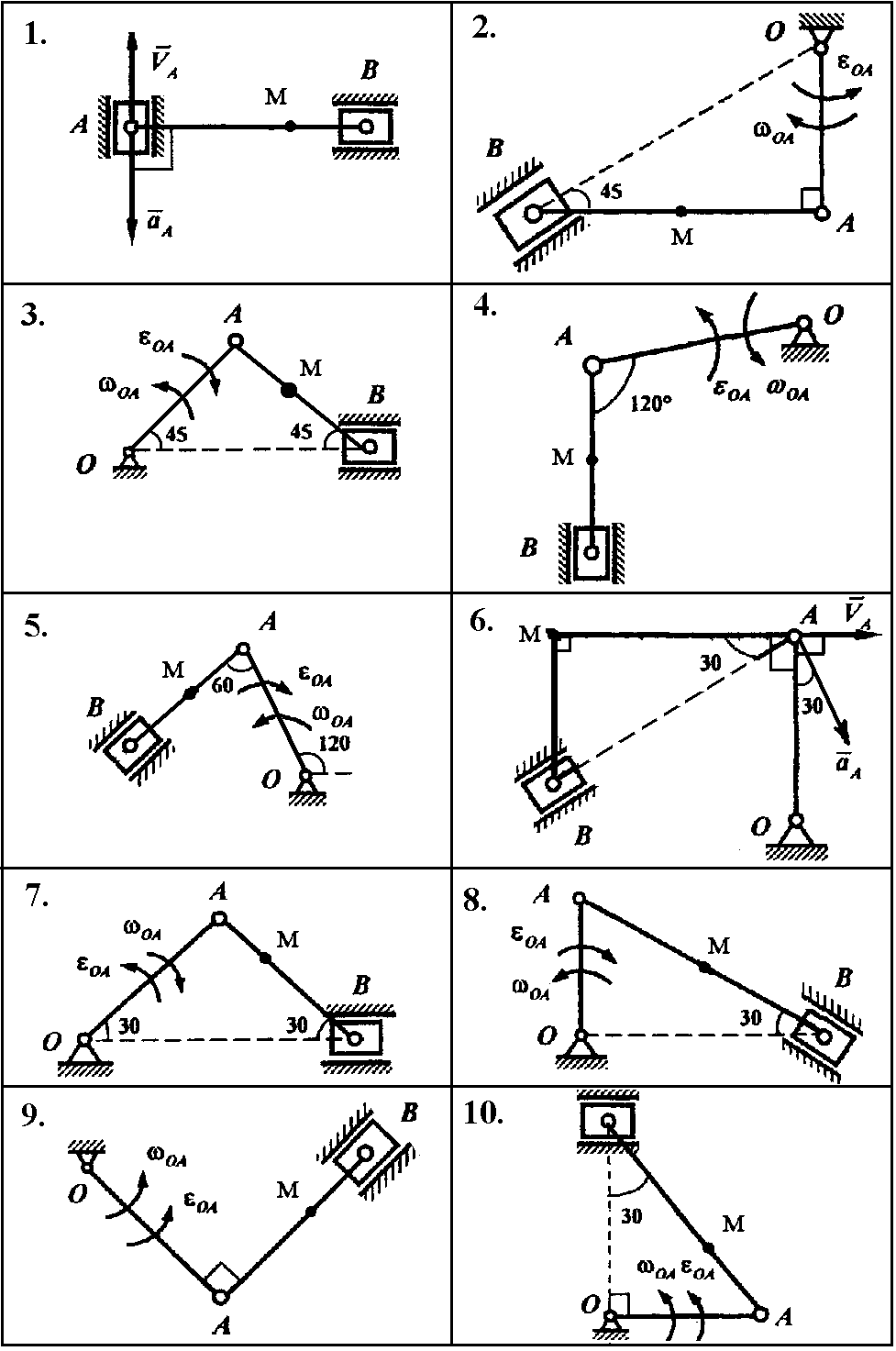 № варианта,см/с,см/с2,с-1,с-2,см,см,см,см5020504054104620321015108635240201040232050711530453040103852530404010272550252510404040152575634101592040204510207840503020501032106020672030533075852050304620101062402030